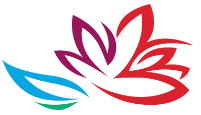 РЕГЛАМЕНТ
ОРГАНИЗАЦИИ ПРОЦЕССА «УПРАВЛЕНИЕ АРХИВОМ ДОКУМЕНТОВ В 1С:ДО» в системе электронного документооборота
АКЦИОНЕРНОЕ ОБЩЕСТВО «КОРПОРАЦИЯ РАЗВИТИЯ ДАЛЬНЕГО ВОСТОКА»(АО «КРДВ») г. Владивосток2018 годОБЩИЕ ПОЛОЖЕНИЯ1.1. НазначениеНастоящий Регламент устанавливает основные положения и требования к порядку ведения архивного хранения документов (далее – Регламент) в системе электронного документооборота (далее - СЭД) АО «КРДВ» (далее - Общество). Настоящий Регламент разработан в целях упорядочения процесса составления номенклатур дел Общества, формирования и оформления дел, учета и обеспечения сохранности документов и доступа к ним.1.2. Область примененияДействие настоящего Регламента распространяется на процессы помещения документов в дела согласно номенклатуре дел Общества, передачи дел на архивное хранение и отбор дел с истекшим сроком хранения для дальнейшего их уничтоженияРегламент предназначен для подразделений Общества, ответственных за архивное хранение документов.ТЕРМИНЫ И СОКРАЩЕНИЯЗаголовок к тексту - краткое содержание документаИсходящий документ – исходящее письмо, может содержать приложение.Исполнитель (Автор документа) – работник Общества, инициировавший оформление документа в системе электронного документооборота.Номенклатура дел - систематизированный перечень заголовков (наименований) дел в Корпорации с указанием сроков их хранения.Отправитель (адресант) – физическое или юридическое лицо, адресующее отправление кому-либо.Подписант – работник Общества, наделенный правом подписания документов.Процесс – подготовка, регистрация и отправка исходящих документов.Подпись – обязательный реквизит, обеспечивающий удостоверение документа и придающий ему юридическую силу.Оформление документа - заполнение необходимых реквизитов, установленных правилами документирования.Реквизиты – это обязательные элементы оформления документа. Виза – реквизит документа, выражающий согласие или несогласие должностного лица с содержанием документа.Регистрация документов – присвоение документу регистрационного номера и запись в установленном порядке сведений о документе.Регистрационный номер – это цифровое или буквенно-цифровое обозначение, под которым документ введен в систему электронного документооборота.Состояние документа – промежуточный или конечный статус проекта документа в СЭД.СЭД – система электронного документооборота.Эмблема Корпорации - это символическое графическое изображение.ОСУЩЕСТВЛЕНИЕ ПРОЦЕССАПодготовка и утверждение номенклатуры делНоменклатура дел служит основой формирования документального фонда Корпорации. Документальный фонд Корпорации составляют документы, созданные в Корпорации и полученные ею в результате взаимодействия с органами государственной власти, организациями и гражданами. Номенклатура дел предназначена для группировки исполненных документов в дела, систематизации и учета дел, определения сроков их хранения и является основой для составления описей дел постоянного и временного (свыше 10 лет) хранения, а также для учета дел временного (до 10 лет) хранения.Номенклатура дел является основным учетным документом дел за текущий год.Номенклатура дел подразделения (приложение № 1) составляется сотрудником подразделения, ответственным за ведение делопроизводства, подписывается руководителем подразделения и представляется до 15 октября текущего года в отдел делопроизводства и контроля, в том числе в электронном виде для ввода в СЭД, который оформляет сводную номенклатуру дел Корпорации (приложение № 2). Сводная номенклатура дел Корпорации утверждается приказом генерального директора Корпорации и вводится в действие с 1 января следующего года.Выписки из соответствующих разделов утвержденной номенклатуры отдел делопроизводства и контроля направляет в структурные подразделения до конца текущего года.Вновь созданное подразделение обязано в месячный срок разработать номенклатуру дел и представить ее в отдел делопроизводства и контроля.Новые документированные участки работы, не предусмотренные дела, сформировавшиеся в подразделениях в течение года, дополнительно вносятся в номенклатуру дел в конце соответствующих разделов с продолжением порядковой нумерации индексов дел.По окончании года составляется итоговая запись о категориях и количестве дел, заведенных в текущем году, которая направляется в отдел делопроизводства и контроля. В номенклатуру дел включаются заголовки дел, отражающие все документируемые участки работы Корпорации.В номенклатуру дел не включаются периодические издания (сборники, справочники, бюллетени и другие издания).Названиями разделов сводной номенклатуры дел являются названия подразделений Корпорации, которые располагаются в соответствии с утвержденной структурой.Сводная номенклатура дел в конце каждого года уточняется, утверждается и вводится в действие с 1 января следующего календарного года.Сводная номенклатура дел составляется и согласовывается заново в случае коренных изменений функций и структуры Корпорации.Согласованная сводная номенклатура дел вводится ответственным сотрудником в СЭД и используется при создании дел (томов) для списания в них исполненных документов.Номенклатура дел в СЭД содержит следующие реквизиты:Индекс дела — состоит из номера подразделения, который обозначается арабскими цифрами, и порядкового номера заголовка дела в разделе;Год действия номенклатуры дел; «Заголовок» (тома, части — краткое обобщенное наименование документов дела - включает: название вида дела (переписка, журнал) или разновидности документов (протоколы, приказы); название подразделения; наименование организации-адресата (адресанта) документов дела; краткое содержание документов дела; название местности (территории), с которой связано содержание документов дела; дата (период), к которой относятся документы дела;Раздел, который предназначен для группировки видов дел, которые используются в организации. Для удобства учета дел структура разделов может соответствовать структуре предприятия, основным направлениям деятельности или организовываться по иным принципам;Категория хранения документов в составе архивного фонда;Срок хранения дела, номера статей — заполняется в соответствии с приказом Минкультуры России от 25.08.2010 N 5«8 "Об утверждении Перечня типовых управленческих архивных документов, образующихся в процессе деятельности государственных органов, органов местного самоуправления и организаций, с указанием сроков хранения"»;Номер статей по Перечням;Отметка ЭПК означает, что часть документов дела может иметь научно-историческое значение;Примечание может включать отметки о заведении дел, о переходящих делах, о выделении к уничтожению документов и дел, не подлежащих хранению, о лицах, ответственных за формирование дел, о передаче дел и другие отметки.При необходимости имеется возможность печати созданной номенклатуры дел из СЭД.Формирование дел Дела и тома, используемые для хранения бумажных и электронных версий документов, регистрируются в СЭД. Для этого в СЭД создаются электронные карточки дел (томов).Электронная карточка дел (томов) должна быть оформлена с заполнением полей:Номенклатура дел, соответствующая делу (тому);Дата начала и окончания дела;Место хранения – место, где в данный момент хранится дело(том);Дело закрыто – признак закрытия дела(тома).Группировка исполненных документов в дела в соответствии с номенклатурой дел и систематизация документов внутри дела осуществляется структурными подразделениями Корпорации как на бумажном носителе, так и в СЭД.Завершенные документы в 10-дневный срок сдаются исполнителем сотруднику по ведению делопроизводства в структурном подразделении для формирования их в дела в соответствии с номенклатурой дел и правилами формирования дел. В дело помещаются только исполненные документы одного календарного года, за исключением переходящих дел.Запрещается помещать в одно дело документы с разными сроками хранения, лишние экземпляры, черновики, документы, подлежащие возврату. По объему дело не должно превышать 250 листов (до 4 см по толщине). Если размер текущего тома приближается к максимальному, то необходимо создать новый том.Документы внутри дела располагаются в хронологической, вопросно-логической последовательности или их сочетании.Приказы группируются в дела по хронологии с относящимися к ним приложениями.Протоколы в деле располагаются в хронологическом порядке по номерам. Документы к протоколам, сгруппированные в отдельные дела, систематизируются по номерам протоколов. Утвержденные планы, отчеты и другие документы группируются отдельно от проектов. Документы в личных делах располагаются по мере их поступления.Переписка группируется, как правило, за период календарного года и систематизируется в хронологической последовательности; документ-ответ помещается перед документом-запросом.При возобновлении переписки по определенному вопросу, начавшейся в предыдущем году, документы включаются в дело текущего года с указанием индекса дела предыдущего года. Контроль за соблюдением правил формирования дел осуществляет отдел делопроизводства и контроля.Дела Корпорации оформляются (готовятся к хранению) структурными подразделениями после завершения трех лет.Помещение документа в делоПосле выполнения всех задач/поручений по документу ответственному сотруднику отдела делопроизводства и контроля поступает задача «Помещение дел в архив».Факт помещения документа в дело необходимо отразить в СЭД, после оформления дела на бумажном носителе.После заполнения в электронной карточке документа соответствующего дела (тома) в СЭД ответственный исполнитель должен завершить задачу по помещению документа в дело.На основании электронной карточки дела (тома) имеется возможность распечатать лист-заверитель. В листе-заверителе указывается количество листов, особенности отдельных документов.Лист-заверитель подписывает его исполнитель, с указанием должности, даты составления и расшифровки подписи. Количество листов в деле помечается в соответствии с итоговой надписью. Внутренняя опись может быть распечатана на основании электронной карточки дела (тома) СЭД и содержит сведения о порядковых номерах документов дела, их индексах, датах, заголовках и номерах листов дела, на которых расположен каждый документ.К внутренней описи составляется итоговая запись, в которой указывается количество включенных в нее документов и отдельно количество листов внутренней описи.Внутреннюю опись подписывает ее составитель с указанием должности, даты составления и расшифровки подписи. Заверенная составителем внутренняя опись помещается в начале дела.Дела со дня их заведения до передачи в архив Корпорации или на уничтожение хранятся по месту их формирования, то есть в структурных подразделениях.Ответственность за сохранность документов и формирование их в дела несет сотрудник по ведению делопроизводства в структурном подразделении. Выдача дел, хранящихся в структурном подразделении, другим подразделениям производится с разрешения руководителя структурного подразделения. На выданное дело заводится карта-заместитель, которая распечатывается на основании электронной карточки дела(тома) и помещается на место выданного дела. В ней указывается структурное подразделение, индекс дела, дата его выдачи, кому дело выдано, дата его возвращения, предусматриваются графы для расписок в получении и приеме дела. Выдача дел для работы внутри структурного подразделения осуществляется также под расписку в карте-заместителе. Дела выдаются во временное пользование сотрудникам структурных подразделений на срок не более одного месяца и после его истечения подлежат возврату. Если отдельные документы, уже включенные в дело, находящиеся на текущем хранении в структурном подразделении, временно требуются сотруднику, они могут быть выданы из дела сотрудником, ответственным за делопроизводство в структурном подразделении, а на их место вкладывается лист-заместитель, с указанием – когда, кому и на какой срок выдан документ. Изъятие документов из дел постоянного хранения допускается в исключительных случаях и производится с разрешения генерального директора Корпорации с оставлением в деле заверенной копии документа и акта о причинах выдачи подлинника.Передача дел в архивАрхив Корпорации хранит документы подразделений, а также упраздненных и реорганизованных структурных подразделений.Дела постоянного и временного хранения (свыше 10 лет) через год после завершения их делопроизводством в подразделениях передаются в архив.Передача дел в архив осуществляется по графику, составленному архивом, согласованному с руководителями подразделений и утвержденному генеральным директором Корпорации.Закрытие тома в СЭД осуществляется путем создания документа «Передача дел в архив» на основании электронной карточки дела (тома).Сведения о передаче в архив отображаются в электронной карточке дела (тома).На основании документа «Передача дел в архив» формируется печатная форма «Опись».В случае отсутствия в описи документов и дел, предусмотренных номенклатурой дел, одновременно представляется письменное объяснение руководителя подразделения о причинах неполноты состава документов.Сотрудник, ответственный за архив, расписывается в приеме 2 экземпляров описей с указанием даты приема и количества принятых дел. Один экземпляр описей возвращается в подразделение, другой хранится в архиве.В случае ликвидации или реорганизации подразделения лицо, ответственное за ведение делопроизводства данного подразделения, в период проведения ликвидационных мероприятий формирует все имеющиеся документы в дела, оформляет дела и передает их в архив независимо от сроков хранения. Передача дел осуществляется по описям дел и номенклатуре дел.Выдача дел из архиваДела из архива могут выдаваться для служебного пользования или снятия копий с документов.Выдача дел производится на основании письменного запроса с разрешения руководителя подразделения, ответственного за делопроизводство. Выдача дел регистрируется в книге выдачи дел.На выданное дело ответственным за архив заполняется карта-заместитель дела (приложение № 6), печатная форма которой имеется в СЭД и распечатывается на основании электронной карточки дела (тома), в которой указывается подразделение, индекс дела, дата его выдачи, кому выдано дело, дата его возвращения, предусматриваются графы для расписки в получении и приеме дела.Сторонним органам, организациям дела выдаются на основании их письменных запросов с разрешения генерального директора Корпорации.Изъятие документов из дел постоянного хранения допускается в исключительных случаях и производится с разрешения генерального директора Корпорации с оставлением в деле заверенной копии документа и акта о причинах выдачи подлинника.Уничтожение делУничтожению подлежат только закрытые дела и переданные архив.Отражение факта уничтожения закрытых дел, у которых истек срок хранения, осуществляется в СЭД путем формирования документа «Уничтожение дел».Документ «Уничтожение дел» формируется ответственным сотрудником отдела делопроизводства и контроля на основании электронной карточки дела (тома).На основании документа по уничтожению дел имеется возможность сформировать печатную форму акта уничтожения дела (тома) для установки печати организации и подписи ответственного лица. Приложение 1 к Регламенту организации процесса «Управление архивом документов в 1С:ДО» в системе электронного документооборотаНоменклатура дел подразделенияАО «КРДВ»Юридический департаментНОМЕНКЛАТУРА ДЕЛ_________№_________г. ВладивостокНа ______________ годДиректор юридического департамента   	Подпись                        И.О. ФамилияВиза сотрудника, ответственного за ведение делопроизводства в подразделенииПриложение 2к Регламенту организации процесса «Управление архивом документов в 1С:ДО» в системе электронного документооборотаРуководитель
отдела делопроизводства и контроля             Подпись                      И.О. ФамилияПриложение 3к Регламенту организации процесса «Управление архивом документов в 1С:ДО» в системе электронного документооборотаТитульный лист обложки делаПриложение 4к Регламенту организации процесса «Управление архивом документов в 1С:ДО» в системе электронного документооборотаЛист-заверитель делаЛИСТ-ЗАВЕРИТЕЛЬ ДЕЛА № В деле подшито и пронумеровано______________________листов, (цифрами и прописью)в том числе:литерные номера листов                                        пропущенные номера листов+ листов внутренней описи Дата  __________________Приложение 5к Регламенту организации процесса «Управление архивом документов в 1С:ДО» в системе электронного документооборотаВнутренняя опись документов дела ВНУТРЕННЯЯ ОПИСЬдокументов дела № _____ том № _____(заголовок дела, год)Итого _________________________________________________________ документа(цифрами и прописью)Количество листов внутренней описи _______________________________________ (цифрами и прописью)Наименование должности лица,составившего внутреннюю описьдокументов дела ______________         __________________________________(подпись)                      (расшифровка подписи)«___»_____________ 20___ г.Приложение 6к Регламенту организации процесса «Управление архивом документов в 1С:ДО» в системе электронного документооборотаОбразец карты-заместителяКАРТА-ЗАМЕСТИТЕЛЬНаименование и краткое содержание документа (наименование и индекс дела)____________________________________________________________________________________________________________________________________________________________________________________________________________________________________________________________________________________________________________________Регистрационный номер документа, количество листов, автор документа (количество листов в деле)__________________________________________________________________________________________________________________________________________________________3. Кому выдан документ (дело) __________________________________________________(должность, фамилия, инициалы)_____________________________________________________________________________Управление (отдел)____________________________________________________________Телефон ___________________________Получил: __________________________          __________________________(подпись)                                       (расшифровка подписи)Выдал: ____________________________          __________________________(подпись)                                       (расшифровка подписи)«___»___________ 20___ г.Отметка о возврате__________________          ___________________________(подпись принявшего, дата)                    (расшифровка подписи)ИндексделаЗаголовок дела (тома, частей)Количестводел(томов,   частей)Срок   хранениядела (тома,   части) и   номера статей по  перечнюПримечание12345Структурное подразделениеСтруктурное подразделениеСтруктурное подразделениеСтруктурное подразделениеСтруктурное подразделение01-01. Распорядительные документы01-01. Распорядительные документы01-01. Распорядительные документы01-01. Распорядительные документы01-01. Распорядительные документы01-01.01Приказы генерального директора по   основной деятельности (копии).ДМНст. 19а)01-01.02…01-01.03Решения оперативных совещаний.Пост. 18б)АО «КРДВ»СВОДНАЯНОМЕНКЛАТУРА ДЕЛ__________ № _________на _________________ годУТВЕРЖДАЮГенеральный директорАО «КРДВ»___________ И.О. Фамилия«_____» __________20___Индекс делаЗаголовок дела (тома, части)Количество дел (томов, частей)Срок хранения  дела (тома, части) и номера статей по перечнюПримечание12345По срокам храненияВсегоВ том числеВ том числеВ том числепереходящихпереходящихс отметкой "ЭПК"12334ПостоянногоВременного (свыше 10 лет)Временного (до 10 лет включительно)ИТОГО:Руководитель
отдела делопроизводства и контроля             Подпись                      И.О. ФамилияРуководитель
отдела делопроизводства и контроля             Подпись                      И.О. ФамилияРуководитель
отдела делопроизводства и контроля             Подпись                      И.О. ФамилияРуководитель
отдела делопроизводства и контроля             Подпись                      И.О. ФамилияРуководитель
отдела делопроизводства и контроля             Подпись                      И.О. ФамилияРуководитель
отдела делопроизводства и контроля             Подпись                      И.О. ФамилияАКЦИОНЕРНОЕ ОБЩЕСТВО «КОРПОРАЦИЯ РАЗВИТИЯ ДАЛЬНЕГО ВОСТОКА» ДЕЛО №              ТОМ №  (Заголовок дела)(год)Крайние даты______________________________На ______ листах
Хранить ____ лет
Особенности физического состояния и формирования делаНомера
листов12Наименование должности
работника(подпись)(расшифровка подписи)№ п/пИндекс документаДата документаЗаголовокНомера листов ед. хр.Примечание123456